МДОУ «Детский сад № 95»Дидактическая игра «Шахматный городок»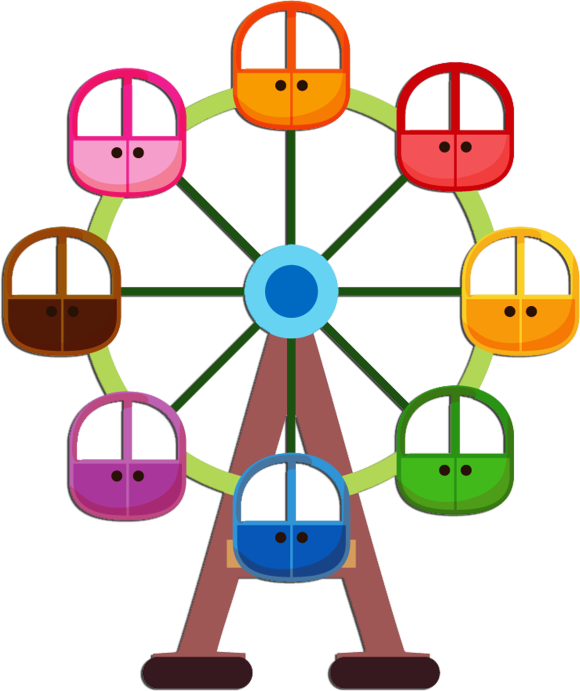 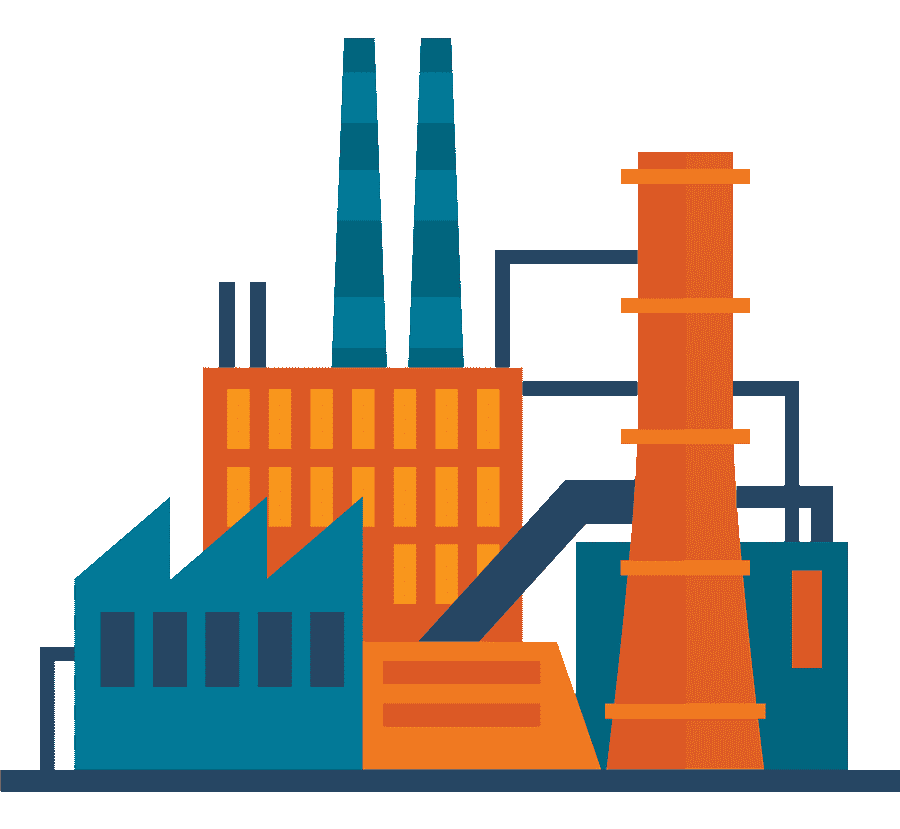 Авторы:Гусева И.А.,Садунова Д.Д.,Сапогова М.С.Для детей 5-7 летКоличество игроков – 2Цель: закрепление умения ориентироваться на шахматной доске.Задача: способствовать развитию навыка находить поле по записи (шахматная нотация); делать ходы фигурами по правилам шахматного боя.Материалы:правила игры – 1 шт.;шахматная доска – 2 шт.;шахматные фигуры 2-х цветов – 16 штук;карточки-символы (15 шт.) – 2 комплекта;карточки-задания с «адресами» (координаты полей) – 10 шт. Правила игрыПеред каждым игроком шахматная доска, фигуры одного цвета в начальном положении (на первой горизонтали), комплект карточек-символов. Педагог кладёт карточку задание. Задача каждого игрока разложить карточки-символы в соответствии с заданием по «адресам».Выигрывает игрок, первый справившийся с заданием.Затем педагог предлагает расставить фигуры по «адресам» в соответствии с правилами хода фигур.